Učebné osnovyUčebné osnovy sú totožné so vzdelávacím štandardom ŠVP pre príslušný predmet.CHARAKTERISTIKA PREDMETUCharakteristika predmetu Vyučovací predmet anglický jazyk jazyk patrí medzi všeobecnovzdelávacie predmety a spoločne s vyučovacím predmetom slovenský jazyk a literatúra, resp. jazyk národnostnej menšiny a literatúra vytvára vzdelávaciu oblasť Jazyk a komunikácia. Vzhľadom na široké využitie cudzích jazykov v súkromnej a profesijnej oblasti života, či už pri ďalšom štúdiu, cestovaní, spoznávaní kultúr aj v práci, sa dôraz pri vyučovaní cudzích jazykov kladie na praktické využitie osvojených kompetencií, efektívnu komunikáciu a činnostne zameraný prístup. Komunikácia v cudzích jazykoch je podľa Európskeho referenčného rámca (ES, 2007, s. 5) založená na schopnosti porozumieť, vyjadrovať myšlienky, pocity, fakty a názory ústnou a písomnou formou v primeranej škále spoločenských a kultúrnych súvislostí podľa želaní a potrieb jednotlivca. Výučba prvého cudzieho jazyka, t. j. anglického jazyka smeruje k dosiahnutiu komunikačnej úrovne A2 podľa Spoločného európskeho referenčného rámca pre jazyky (SERR) na konci nižšieho stredného vzdelávania. Označenie úrovne A2 je používateľ základného jazyka. Charakteristika ovládania anglického jazyka na úrovni A2 podľa SERR je nasledujúca:„Rozumie vetám a často používaným výrazom vzťahujúcim sa na oblasti, ktoré sa ho bezprostredne týkajú (napríklad najzákladnejšie informácie o sebe, o rodine, nakupovaní, miestnom zemepise a o zamestnaní). Dokáže komunikovať v jednoduchých a rutinných úlohách vyžadujúcich si jednoduchú a priamu výmenu informácií o známych a bežných záležitostiach. Dokáže jednoduchými slovami opísať svoje rodinné zázemie, bezprostredné okolie a záležitosti v oblastiach nevyhnutných potrieb (SERR, 2013, s. 26).“CIELE PREDMETU Všeobecné ciele vyučovacieho predmetu anglický jazyk vychádzajú z modelu všeobecných kompetencií a komunikačných jazykových kompetencií, ako ich uvádza Spoločný európsky referenčný rámec pre jazyky (ŠPÚ, 2013). Pri formulácii cieľov vyučovacieho predmetu sa zdôrazňuje činnostne zameraný prístup - na splnenie komunikačných úloh sa žiaci musia zapájať do komunikačných činností a ovládať komunikačné stratégie. Cieľom vyučovacieho predmetu anglický jazyk je umožniť žiakom: efektívne používať všeobecné kompetencie, ktoré nie sú charakteristické pre jazyk, ale sú nevyhnutné pre rôzne činnosti, vrátane jazykových činností, využívať komunikačné jazykové kompetencie tak, aby sa komunikačný zámer realizoval vymedzeným spôsobom, v receptívnych jazykových činnostiach a stratégiách (počúvanie s porozumením, čítanie s porozumením) spracovať hovorený alebo napísaný text ako poslucháč alebo čitateľ, v produktívnych a interaktívnych jazykových činnostiach a stratégiách (ústny prejav, písomný prejav) vytvoriť ústny alebo písomný text, používať hovorené a písané texty v komunikačných situáciách na konkrétne funkčné ciele. KOMPETENCIE „Používatelia jazyka a učiaci sa jazyk využívajú mnoho kompetencií, ktoré získali vďaka svojim predchádzajúcim skúsenostiam, a ktoré môžu aktivovať tak, aby mohli plniť vzdelávacie úlohy a aktivity v komunikačných situáciách, v ktorých sa nachádzajú. Kompetencie sú súhrnom vedomostí, zručností a vlastností, ktoré umožňujú jednotlivcovi konať“ (SERR, s. 12, 103). Podstatou jazykového vzdelávania je, aby žiak dokázal: riešiť každodenné životné situácie v cudzej krajine a v ich riešení pomáhať cudzincom, ktorí sú v jeho vlastnej krajine, vymieňať si informácie a nápady s mladými ľuďmi a dospelými, ktorí hovoria daným jazykom a sprostredkovať im svoje myšlienky a pocity, lepšie chápať spôsob života a myslenia iných národov a ich kultúrne dedičstvo. Dôležité kompetencie pri vytváraní a udržovaní interaktívneho učebného prostredia v škole sú: kritické myslenie, t. j. schopnosť nachádzať a vyberať informácie s využívaním rozmanitých zručností a kritického prístupu, tvorivé myslenie, t. j. schopnosť nachádzať nové spôsoby spájania faktov v procese riešenia problémov, prosociálne a prospoločenské myslenie, t. j. schopnosť analyzovať fakty a problémy v súvislosti s potrebami iných a spoločnosti ako celku. 3.1 Všeobecné kompetencie Všeobecné kompetencie sú tie, ktoré nie sú charakteristické pre jazyk, ale ktoré sú nevyhnutné pre rôzne činnosti, vrátane jazykových činností (SERR, 2013, s.12).Žiak dokáže:vedome získavať nové vedomosti a zručnosti, opakovať si osvojené vedomosti a dopĺňať si ich, uvedomovať si stratégie učenia sa pri osvojovaní si cudzieho jazyka, opísať rôzne stratégie učenia sa s cieľom pochopiť ich a používať, chápať potrebu vzdelávania sa v cudzom jazyku, dopĺňať si vedomosti a rozvíjať zručnosti, prepájať ich s už osvojeným učivom, systematizovať ich a využívať ich pre svoj ďalší rozvoj a reálny život, kriticky hodnotiť svoj pokrok, prijímať spätnú väzbu a uvedomovať si možnosti svojho rozvoja, udržať pozornosť pri prijímaní informácií, pochopiť zámer zadanej úlohy, účinne spolupracovať vo dvojiciach i v pracovných skupinách,aktívne a často využívať doteraz osvojený cudzí jazyk,pri samostatnom štúdiu využívať dostupné materiály, byť otvorený kultúrnej a etnickej rôznorodosti. 3.2 Komunikačné jazykové kompetencie Komunikačné jazykové kompetencie sú tie, ktoré umožňujú učiacemu sa používať konkrétne jazykové prostriedky v komunikácii. Na uskutočnenie komunikačného zámeru a potrieb sa vyžaduje komunikačné správanie, ktoré je primerané danej situácii a bežné vo vybraných krajinách, kde sa hovorí anglickým jazykom. Komunikačné kompetencie zahŕňajú nasledovné zložky: jazykové kompetencie,sociolingválne kompetencie, pragmatické kompetencie. 3.3 Jazykové kompetencie Žiak dokáže používaťbežné slová a slovné spojenia nevyhnutné pre uspokojovanie jednoduchých komunikačných potrieb obmedzeného charakteru, základné vetné modely a komunikovať o osvojených témach prostredníctvom naučených slovných spojení a skupín niekoľkých slov a výrazov, obmedzený repertoár naučených krátkych slovných spojení, ktoré sa týkajú predvídateľných základných jazykových situácií, osvojenú slovnú zásobu tak, aby si dokázal poradiť v každodennom konaní, ktoré sa týka známych situácií a tém, niektoré jednoduché gramatické štruktúry cudzieho jazyka, aj keď sa systematicky dopúšťa základných chýb, ale je mu rozumieť (upravené SERR, 2013, s. 111 – 119). 3.4 Sociolingválne kompetencie Žiak dokáže: komunikovať v bežných spoločenských situáciách, jednoducho sa vyjadrovať pomocou základných funkcií jazyka, akými sú napr. výmena informácií, žiadosť, vyjadrenie vlastných názorov a postojov, pozvanie, ospravedlnenie atď., udržať a rozvinúť spoločenskú konverzáciu prostredníctvom najjednoduchších bežných výrazov (upravené SERR, 2013, s. 123). 3.5 Pragmatické kompetencie Žiak dokáže: usporiadať vety v takom poradí, aby vytvorili koherentný jazykový celok (tematická organizácia, logické usporiadanie  slov, príčina/následok),využívať základné funkcie jazyka s cieľom poskytnúť a vyhľadať faktografické informácie, vyjadriť a zisťovať postoj, vyjadriť presvedčenie, nadviazať kontakt s ľuďmi, používať jednoduché spôsoby na začatie, udržanie a ukončenie krátkeho rozhovoru,používať najčastejšie sa vyskytujúce spojovacie výrazy na prepojenie jednoduchých viet potrebných na vyrozprávanie alebo opis príbehu v logickom časovom slede (upravené SERR, 2013, s. 124 – 132). 4 VÝKONOVÝ ŠTANDARD – KOMUNIKAČNÉ JAZYKOVÉ ČINNOSTI A STRATÉGIE Výkonový štandard určuje požiadavky na komunikačné jazykové činnosti a stratégie: počúvanie s porozumením, čítanie s porozumením, písomný prejav a ústny prejav, ktoré má žiak dosiahnuť na konci každého ročníka. Navrhované delenie výkonových štandardov do ročníkov je iba odporúčané (nie povinné), pričom žiak musí na konci nižšieho stredného vzdelávania dosiahnuť úroveň A2. Jazykové činnosti a stratégie sa rozvíjajú väčšinou integrovane, t.j. viaceré súčasne. Dôraz na konkrétne jazykové činnosti sa odvíja od komunikačnej situácie, v ktorej sa účastníci komunikácie nachádzajú. Výkonový štandard nadväzuje na výkony stanovené pre 8. ročník ZŠ, t.j. na komunikačnú úroveň A1. Počúvanie s porozumením – výkonový štandard Žiak na konci 7. ročníka dokáže:porozumieť podstate počutého natoľko, aby bol schopný spĺňať konkrétne potreby za predpokladu, že reč je jasne formulovaná a pomaly artikulovaná,porozumieť slovným spojeniam a vetám vzťahujúcim sa na bežné oblasti každodenného života,porozumieť základným informáciám v krátkych zvukových záznamoch, v ktorých sa hovorí o predvídateľných každodenných záležitostiach,rozumieť jednoduchým pokynom informatívneho charakteru,pochopiť vety, výrazy a slová, ktoré sa ho priamo týkajúidentifikovať tému vypočutej diskusie,porozumieť základným bodom v rečovom prejave na témy, ktoré sú mu známe.Čítanie s porozumením – výkonový štandard Žiak na konci 7. ročníka dokáže:porozumieť krátkym jednoduchým textom, ktoré obsahujú veľmi frekventovanú slovnú zásobu,rozumieť označeniam a nápisom na verejných miestach, pochopiť konkrétne informácie v jednoduchších písaných materiáloch, s ktorými prichádza do styku, akými sú napríklad listy, brožúry a krátke texty, porozumieť jednoduchým osobným listom, vyhľadať konkrétne informácie v jednoduchých každodenných materiáloch, akými sú napríklad prospekty, jedálne lístky, programy a časové harmonogramy, vyhľadať špecifické informácie v zoznamoch a vybrať z nich potrebné informácie, z kontextu krátkeho prečítaného textu pochopiť význam niektorých neznámych slov (upravené SERR, 2013, s. 71 – 74).Písomný prejav – výkonový štandard Žiak na konci 7. ročníka dokáženapísať krátke jednoduché poznámky z okruhu jeho záujmov, napísať jednoduché osobné listy, zaznamenať krátky jednoduchý odkaz za predpokladu, že môže požiadať o jeho zopakovanie a preformulovanie, stručne a krátkymi vetami predstaviť a charakterizovať osoby a veci, napísať jednoduché vety a spojiť ich najčastejšie sa vyskytujúcimi spojovacími výrazmi, jednoducho opísať aspekty všedného dňa - miesto, škola, rodina, záujmy (upravené SERR, 2013, s. 85 – 86, 127).Ústny prejav – výkonový štandard Žiak na konci 7. ročníka dokáže komunikovať v jednoduchých a bežných situáciách, ktoré vyžadujú jednoduchú a priamu výmenu informácií na známe a bežné témy, zvládnuť krátke spoločenské konverzačné výmeny, zapojiť sa do krátkych rozhovorov na známe a bežné témy, používať jednoduché zdvorilostné formy oslovení,sformulovať pozvania, návrhy a ospravedlnenia a reagovať na ne, vyjadriť, čo sa mu páči a čo nie, požiadať o rôzne jednoduché informácie, služby a veci, alebo ich poskytnúť (upravené SERR, 2013, s. 76 – 83). Ústny prejav – monológ Žiak na konci 7. ročníka dokáže: opísať každodenné skutočnosti zo svojho prostredia, napríklad ľudí, školu a miesto, opísať niečo ako jednoduchý sled myšlienok, podať krátky jednoduchý opis udalostí a činností, opísať svoje plány a osobné skúsenosti (upravené SERR, 2013, s. 60). KOMPETENCIE A FUNKCIE JAZYKA V rámci 6. až 9. ročníka ZŠ sa v anglickom jazyku rozvíjajú tie kompetencie a funkcie jazyka, ktoré sú špecifikované v časti Obsahový štandard – úroveň A2. Každá kompetencia v obsahovom štandarde sa člení na šesť komponentov, ktoré sú všetky súčasťou komunikačnej kompetencie a bez ktorých sa komunikácia nemôže uskutočňovať. V rámci obsahového štandardu jednotlivé kompetencie na seba nenadväzujú, môžu sa navzájom kombinovať a neustále vytvárať nové komunikačné kontexty. Kompetencie súvisia s komunikačnými situáciami v ústnom a písomnom prejave a zahŕňajú reakcie účastníkov komunikácie. Funkcie sú chápané ako základné časti komunikácie. Žiaci ich musia ovládať, aby sa mohla komunikácia v cudzom jazyku uskutočniť, pričom s niektorými z nich sa stretnú až na vyšších úrovniach. Interakčné schémy sú časťou, ktorá vyjadruje pragmatické kompetencie, nie je uzavretá a charakterizuje jednotlivé úrovne. Poskytuje učiteľovi základný rámec pre rozvoj komunikačných jazykových činností a stratégií v súlade s príslušnou úrovňou, pričom platí, že čím je úroveň vyššia, tým sa možnosti jazykového prejavu rozširujú. Jazyková dimenzia dokresľuje uvedené funkcie a jej ovládanie by nemalo byť samostatným cieľom, ale prostriedkom na správne vyjadrenie jednotlivých funkcií jazyka. Diskurzná dimenzia opisuje formu realizácie komunikačného kontextu, funkčné štýly a typy textov. Zameriava sa na rozvíjanie schopnosti žiakov usporiadať vety v takom poradí, aby vedeli vytvoriť koherentný jazykový celok a prispôsobili svoj jazykový prejav prijímateľovi. Rozvíjanie Interkultúrnej dimenzie umožnuje žiakom, aby sa dokázali prispôsobiť zásadám sociálnej kohézie v cieľových krajinách. Do tejto dimenzie zároveň patria interkultúrne kompetencie, t. j. znalosti a povedomie o rôznych etnických, kultúrnych a sociálnych skupinách, akceptácia ľudí z iných kultúr s ich rozdielnym správaním Anglický jazyk – nižšie stredné vzdelávanie, úroveň A2 a hodnotami, schopnosť interpretovať, kriticky vnímať a hodnotiť udalosti, dokumenty a produkty vlastnej kultúry aj iných kultúr. Časti Diskurzná dimenzia a Interkultúrna dimenzia v obsahovom štandarde sú iba odporúčané a dotvárajú kontext na využitie funkcií jazyka a interakčných schém. Diskurzná dimenzia a Interkultúrna dimenzia sú pre učiteľa východiskom a poskytujú mu priestor, aby ich dopĺňal podľa špecifických potrieb vo svojej školePrehľad spôsobilostí a funkcií stanovených pre úrovne A1 až B2Tabuľka  uvádza  prehľad  kompetencií  a funkcií  stanovených  pre  úrovne  A1  až  B2.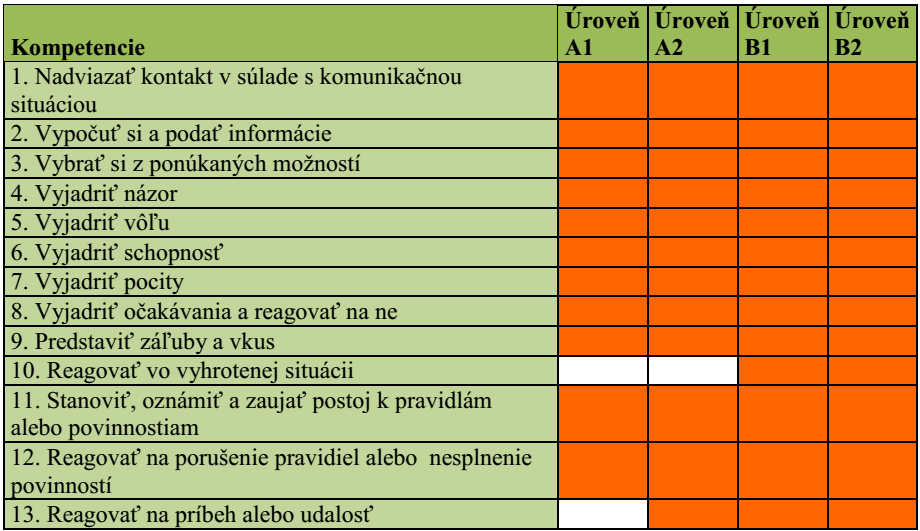 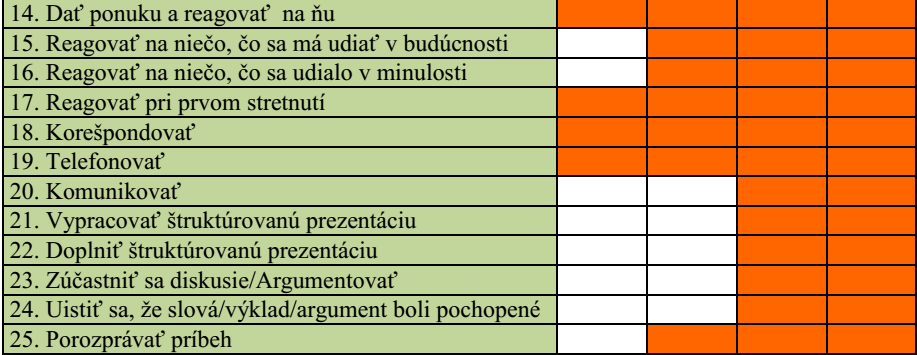 OBSAHOVÝ ŠTANDARDObsahový štandard pre komunikačnú úroveň A2 pozostáva z kompetencií, ktoré sú bližšie špecifikované funkciami jazyka. Obsahový štandard je koncipovaný tak, aby nadväzoval na kompetencie žiakov, ktorí sa učia anglický jazyk od primárneho vzdelávania a dosiahli úroveň A1. Všetky vymedzené kompetencie a funkcie jazyka sú povinnou súčasťou obsahového štandardu. Obsahový štandard je vymedzený úrovňovo/ročníkovo, jednotlivé kompetencie a funkcie jazyka sa môžu kombinovať a rozvíjať v ľubovoľnom poradí. Navrhované delenie obsahových štandardov do ročníkov je iba odporúčané (nie povinné), pričom žiak musí na konci nižšieho stredného vzdelávania dosiahnuť úroveň A 2. Ďalšou povinnou súčasťou obsahového štandardu je Jazyková dimenzia, ktorá je špecifikovaná príkladmi použitia daného javu. Javy, ktoré si žiak osvojil pri určitej kompetencii, používa aj v rámci iných kompetencií vymedzených v tomto obsahovom štandarde. Časti Diskurzná dimenzia a Interkultúrna dimenzia v obsahovom štandarde sú nepovinné a dotvárajú kontext na rozvíjanie kompetencií a využívanie funkcií jazyka. Odporúčané rozdelenie kompetencií z obsahového štandardu do ročníkov:Odporúčané rozdelenie kompetencií z obsahového štandardu do ročníkov:VZDELÁVACÍ  ŠTANDARD  HODNOTENIE A SEBAHODNOTENIEHodnotenie úrovne vedomostí a zručností sa realizuje na základe Metodického pokynu č. 22/2011 na hodnotenie žiakovPredmetom hodnotenia a klasifikácie v predmete anglický jazyk je cieľová komunikačná úroveň žiaka v jednotlivých ročníkoch v súlade s platnými učebnými osnovami a vzdelávacími štandardmi. Hodnotenie a klasifikácia v anglickom jazyku sleduje základné všeobecné, sociolingvistické a komunikačné kompetencie, ktoré sa prejavujú vo využívaní základných komunikačných zručností: čítanie, písanie, počúvanie, samostatný ústny prejav a rozhovory. Pri hodnotení v predmete anglický jazyk sa berú do úvahy tieto aspekty: obsahová primeranosť, plynulosť vyjadrovania, jazyková správnosť a štruktúra odpovede. Kritériá klasifikácie musia byť v súlade s požadovanou úrovňou ovládania anglického jazyka a náročnosť sledovaných javov musí zodpovedať náročnosti definovanej v platných učebných osnovách a vzdelávacích štandardoch cieľovej skupiny žiakov.Formy skúšania a hodnotenia žiakov z anglického jazyka- ústna a písomnáIch podiel na celkovom hodnotení je v kompetencii vyučujúceho, ktorý konzultuje tieto kritériá v predmetovej komisii. Povinné sú len vstupné, polročné a výstupné kontrolné práce.Kontrolné písomné práce, písomné testy, diktáty a ďalšie druhy skúšok rozvrhne učiteľ rovnomerne na celý školský rok tak, aby sa nadmerne nehromadili v určitých obdobiach.Hodnotenie žiakov je realizované sumatívne i formatívne, teda známkami. Súčasťou hodnotenia práce žiakov na vyučovaní a jeho výsledkov je aj ústne hodnotenie, percentuálne hodnotenie, vystavovanie žiackych prác, prezentovanie žiackych prác. Zároveň v rámci vyučovacieho procesu využívame humanisticky orientované slovné hodnotenie /pochvala/ i sebahodnotenie žiakov.Žiakov s poruchami učenia hodnotíme iným spôsobom  (s prihliadnutím na ich špecifické poruchy učenia ) .Výkon, ale najmä snahu na hodine, pri príprave oceníme (chválime, verbálne, neverbálne – súhlasným prikývnutím, úsmevom ), pretože to pôsobí vysoko pozitívne, povzbudzuje k ďalšiemu úsiliu. Slabší výkon nekritizujeme, nezosmiešňujeme.Hodnotenie musí mať motivačnú funkciu. Kritériá hodnotenia žiaka Pri hodnotení výkonu žiaka v anglickom jazyku sledujeme najmä úroveň jeho rečových zručností t.j.počúvanie s porozumenímčítanie s porozumenímhovoreniepísaniePri hodnotení berieme do úvahy: do akej miery je žiak schopný realizovať komunikáciu v cudzom jazyku,do akej miery lexikálne a gramatické chyby narušujú zrozumiteľnosť a dorozumievanie,hľadisko jazykovej správnosti pri používaní bežnej slovnej zásoby a frekventovaných gramatických štruktúr,hľadisko štylistickej adekvátnosti – formálnosť a neformálnosť vyjadrovania s ohľadom na situáciu prejavu,rýchlosť prejavu a pohotovosť reakcie s prihliadnutím na individuálne rozdiely medzi žiakmi,rozsah slovnej zásoby žiaka a jej využitie prostredníctvom gramatických štruktúr.Hodnotenie ústnej odpovede :Pri hodnotení ústnej odpovede by sme mali hovoriť o škále akceptovateľnosti a komunikatívnej efektívnosti odpovede. Kritériom by mala byť zrozumiteľnosť. Ak je odpoveď dobrá i napriek gramatickým chybám, žiak spracoval informáciu a zaslúži si za ňu istý kredit.Pri ústnej odpovedi hodnotíme:hranie úloh – dialógopis obrázka reprodukcia textuPri hodnotení ústnej odpovede nám pomáhajú nasledovné kritériá:plynulosť reči – 20%výslovnosť a intonácia – 20%rozsah slovnej zásoby – 20%komunikatívna schopnosť – 20%gramatická presnosť – 20%Pri premene na známku postupujeme nasledovne:100% - 90% výborný (1)89% - 75% chválitebný (2)74% - 50% dobrý (3)49% - 30% dostatočný (4)menej ako 29% nedostatočný (5)Na základe týchto kritérií stanovujeme výslednú známku: Výborný (1) Dobrá výslovnosť, veľmi málo gramatických chýb, plynulý prejav bez dlhých odmlčaní sa, učiteľ kladie málo otázok, aby si spresnil, či žiak učivu rozumie, odpovede na otázky sú okamžité a vyčerpávajúce.Chválitebný (2) Miestami chyby vo výslovnosti, niekoľko gramatických chýb, väčšina viet je však správna, v prejave nie je veľa prestávok, je pomerne plynulý, učiteľ položí viac otázok na spresnenie odpovede, odpovede na otázky sú vyčerpávajúce, žiak reaguje pohotovo.Dobrý (3) Miestami chyby vo výslovnosti, niekoľko gramatických chýb, ktoré spôsobujú problémy pri porozumení, prejav s kratšími prestávkami, žiak hľadá slová, robí chyby v gramatických štruktúrach, učiteľ kladie viac otázok na spresnenie, žiakove odpovede sú menej vyčerpávajúce.Dostatočný (4) Častejšie chyby vo výslovnosti, veľa gramatických chýb, ktoré spôsobujú problémy pri porozumení, prejav s dlhšími prestávkami, nedostatočná základná slovná zásoba, obmedzený rozsah gramatických štruktúr, odpovede na otázky nezodpovedajú rozsahu i obsahu učiva, žiak nie vždy vie odpovedať na otázky učiteľa.Nedostatočný (5) Časté chyby vo výslovnosti, množstvo gramatických chýb, ktoré spôsobujú nezrozumiteľnosť prejavu, nedostatočná slovná zásoba, neschopnosť použiť základné gramatické štruktúry, žiak nevie odpovedať na otázky učiteľa.Hodnotenie písomného prejavu :V anglickom jazyku sa ako písomný prejav hodnotí predovšetkým spracovanie konkrétnej konverzačnej témy, ale i písanie podľa osnovy (žiadosť, objednávka, list priateľovi).V písomnom prejave hodnotíme: spracovanie úlohy – obsahpresnosť a vhodnosť gramatických štruktúrlexikálnu stránky písomného prejavuštylistickú stránku písomného prejavukompozíciuHodnotenie: Výborný (1) Vyčerpávajúca a adekvátna odpoveď na danú tému, správne použité gramatické štruktúry, pestrá slovná zásoba, takmer bez pravopisných chýb, chyby neprekážajú pri zrozumiteľnosti text, jasná logická výstavba celej práce, prehľadná kompozícia.Chválitebný (2) Žiak zvládne úlohy vo veľkej miere, ale vynechá alebo pridá informácie, ktoré s témou nesúvisia, väčšinou vhodne použité gramatické štruktúry, dobrá slovná zásoba s malými chybami, zopár štylistických nepresností pri výstavbe textu a spájaní viet, menej prehľadná kompozícia.Dobrý (3) Vcelku adekvátna odpoveď na danú tému, ale s istými medzerami alebo zbytočnými informáciami, zopár chýb v gramatike a lexike, miestami nezrozumiteľnosť textu, ale celkovo text zrozumiteľný, viacero chýb v pravopise, stavbe viet a súvetí, menej prehľadná kompozícia.Dostatočný (4) Spracovaná len časť otázky, veľké medzery v používaní gramatických štruktúr, text vo väčšej miere nezrozumiteľný kvôli chybám v gramatike, slabá slovná zásoba, veľa chýb v stavbe viet a súvetí, neprehľadná kompozícia.Nedostatočný (5) Neadekvátna odpoveď, len málo sa vzťahujúca k téme, takmer celý text nezrozumiteľný kvôli chybám v gramatike, slabá slovná zásoba, nelogická stavba viet, neprehľadná kompozícia.Tento systém hodnotenia učiteľ môže použiť i pri domácich úlohách podobného charakteru.Hodnotenie kontrolných písomných prác a testov: Maximálny počet dosiahnutých bodov predstavuje 100%. Kontrolné písomné práce a testy sa hodnotia percentom úspešnosti a známka číslicou ( napr.  93% = 1 ).Stupnica hodnotenia kontrolných písomných prác a testovPočet kontrolných písomných prác v každom ročníku: 2 ročne–  polročná a výstupná kontrolná písomná práca. Učiteľ môže pripraviť pre žiakov aj vstupnú previerku, pričom vstupná písomná práca nie je hodnotená známkou, má mať formu spätnej väzby pre učiteľa, ktorý porovnáva vedomosti žiakov z predchádzajúceho ročníka a overuje proces upevnenia poznatkov resp. zabúdania. Ostatné písomné práce a testy sú v kompetencii vyučujúceho.Zostavovanie testov: Testy zostavuje vyučujúci najčastejšie po prebratí lekcie, prípadne po istom gramatickom jave, v niektorých prípadoch môže zostaviť súhrnný test za dlhšie časové obdobie. Vyučujúci stavbu testu prispôsobuje prebratému učivu.Základný test by mal obsahovať: úlohy k slovnej zásobegramatickú produkciu – žiaci tvoria časť odpovede samirozpoznávanie gramatických javov – voľba odpovedečítanie prípadne posluch s porozumenímHodnotenie tvorivého písania – tzv. projektov :Tu hodnotíme predovšetkým:formu – tvorivosť, kreativitu, fantáziuobsah – slovná zásoba, schopnosť vyjadriť vlastné myšlienky prebratou slovnou zásobou a naučenými gramatickými štruktúrami.V priebehu školského roka žiak vypracuje a odprezentuje dva projekty.Hodnotenie žiaka sa vykonáva klasifikáciou.Pevnou súčasťou neformálneho zisťovania výkonov je aj priebežné slovné hodnotenie ako informácia pre žiakov a rodičov.Pri hodnotení výkonov sa má zohľadniť nie len aktuálna úroveň ovládania jazyka, ale aj pokrok, ktorý žiak dosiahol v učení v zmysle podpory motivácie učiť sa cudzie jazyky.Váhy známok:Váhy známok jednotlivých jazykových zručností sa riadia aktuálnymi inštrukciami predmetovej komisie cudzích jazykov pre aktuálny školský rok.Názov predmetuAnglický jazykČasový rozsah výučby3 týždenne, spolu 99 vyučovacích hodínRočník siedmyŠkola (názov, adresa)Súkromná základná škola Oravská cesta 11ŽilinaStupeň vzdelaniaISCED 2Názov Školského vzdelávacieho programuS angličtinou objavujeme svetDĺžka štúdia5 rokovForma štúdiadennáVyučovací jazykslovenský jazykKompetencieKompetencieFunkcieFunkcie1.NadviazaťNadviazaťUpútať pozornosťUpútať pozornosť1.NadviazaťNadviazaťPozdraviťPozdraviťkontakt v súladekontakt v súladePozdraviťPozdraviťkontakt v súladekontakt v súladeOdpovedať na pozdravOdpovedať na pozdravs komunikačnous komunikačnouOdpovedať na pozdravOdpovedať na pozdravs komunikačnous komunikačnouPoďakovať sa a vyjadriť uznaniePoďakovať sa a vyjadriť uznaniesituáciousituáciouPoďakovať sa a vyjadriť uznaniePoďakovať sa a vyjadriť uznaniesituáciousituáciouRozlúčiť saRozlúčiť saRozlúčiť saRozlúčiť sa2.Vypočuť si aVypočuť si aInformovať saInformovať sa2.Vypočuť si aVypočuť si aPotvrdiť a trvať na niečomPotvrdiť a trvať na niečompodaťpodaťPotvrdiť a trvať na niečomPotvrdiť a trvať na niečompodaťpodaťZačleniť informáciuZačleniť informáciuinformácieinformácieZačleniť informáciuZačleniť informáciuinformácieinformácieOdpovedať na požiadavkyOdpovedať na požiadavkyOdpovedať na požiadavkyOdpovedať na požiadavky3.Vybrať siVybrať siIdentifikovaťIdentifikovať3.Vybrať siVybrať siOpísaťOpísaťz ponúkanýchz ponúkanýchOpísaťOpísaťz ponúkanýchz ponúkanýchPotvrdiť/OdmietnuťPotvrdiť/OdmietnuťmožnostímožnostíPotvrdiť/OdmietnuťPotvrdiť/OdmietnuťmožnostímožnostíOpraviťOpraviťOpraviťOpraviťVyjadriť názorVyjadriť názorVyjadriť súhlasVyjadriť súhlasVyjadriť nesúhlasVyjadriť nesúhlas4.Vyjadriť názorVyjadriť názorVyjadriť presvedčenieVyjadriť presvedčenieVyjadriť vzdorVyjadriť vzdorProtestovaťProtestovaťVyjadriť stupne istotyVyjadriť stupne istoty5.Vyjadriť vôľuVyjadriť vôľuVyjadriť želaniaVyjadriť želania5.Vyjadriť vôľuVyjadriť vôľuVyjadriť plányVyjadriť plányVyjadriť plányVyjadriť plány6.VyjadriťVyjadriťVyjadriť vedomostiVyjadriť vedomosti6.VyjadriťVyjadriťVyjadriť neznalosťVyjadriť neznalosťschopnosťschopnosťVyjadriť neznalosťVyjadriť neznalosťschopnosťschopnosťVyjadriť schopnosť vykonať nejakú činnosťVyjadriť schopnosť vykonať nejakú činnosťVyjadriť schopnosť vykonať nejakú činnosťVyjadriť schopnosť vykonať nejakú činnosťVyjadriť radosť, šťastie, uspokojenieVyjadriť radosť, šťastie, uspokojenieVyjadriť smútok, skľúčenosťVyjadriť smútok, skľúčenosť7.Vyjadriť pocityVyjadriť pocityVyjadriť súcitVyjadriť súcitVyjadriť fyzickú bolesťVyjadriť fyzickú bolesťUtešiť, podporiť, dodať odvahuUtešiť, podporiť, dodať odvahuVyjadriť nádejVyjadriť nádejVyjadriť sklamanieVyjadriť sklamanie8.VyjadriťVyjadriťVyjadriť strach, znepokojenie, úzkosťVyjadriť strach, znepokojenie, úzkosťočakávaniaočakávaniaUbezpečiťUbezpečiťa reagovať naa reagovať naVyjadriť úľavuVyjadriť úľavuneneVyjadriť spokojnosťVyjadriť spokojnosťVyjadriť nespokojnosť, posťažovať saVyjadriť nespokojnosť, posťažovať saZistiť spokojnosť/nespokojnosťZistiť spokojnosť/nespokojnosť9.PredstaviťPredstaviťVyjadriť, čo mám rád, čo sa mi páči, čo uznávamVyjadriť, čo mám rád, čo sa mi páči, čo uznávam9.PredstaviťPredstaviťVyjadriť, že niekoho/niečo nemám rádVyjadriť, že niekoho/niečo nemám rádzáľuby a vkuszáľuby a vkusVyjadriť, že niekoho/niečo nemám rádVyjadriť, že niekoho/niečo nemám rádzáľuby a vkuszáľuby a vkusVyjadriť, čo uprednostňujemVyjadriť, čo uprednostňujemVyjadriť, čo uprednostňujemVyjadriť, čo uprednostňujem10. Reagovať vo vyhrotenej situácii10. Reagovať vo vyhrotenej situácii10. Reagovať vo vyhrotenej situáciiVyjadriť hnev, zlú náladu.Reagovať na hnev, zlú náladu niekoho inéhoVyjadriť hnev, zlú náladu.Reagovať na hnev, zlú náladu niekoho iného11. Stanoviť,oznámiť azaujať postoj kpravidlám alebopovinnostiam11. Stanoviť,oznámiť azaujať postoj kpravidlám alebopovinnostiam11. Stanoviť,oznámiť azaujať postoj kpravidlám alebopovinnostiamVyjadriť príkaz/zákazVyjadriť morálnu alebo sociálnu normuŽiadať o povolenie a súhlasDať súhlasOdmietnuťZakázaťReagovať na zákazVyhrážať saSľúbiťVyjadriť príkaz/zákazVyjadriť morálnu alebo sociálnu normuŽiadať o povolenie a súhlasDať súhlasOdmietnuťZakázaťReagovať na zákazVyhrážať saSľúbiť12. Reagovať naporušeniepravidiel  alebonesplneniepovinností12. Reagovať naporušeniepravidiel  alebonesplneniepovinností12. Reagovať naporušeniepravidiel  alebonesplneniepovinnostíObviniť (sa), priznať (sa)Ospravedlniť (sa)Odmietnuť/ poprieť obvinenieVyčítať/KritizovaťObviniť (sa), priznať (sa)Ospravedlniť (sa)Odmietnuť/ poprieť obvinenieVyčítať/Kritizovať13. Reagovať napríbeh aleboudalosť13. Reagovať napríbeh aleboudalosť13. Reagovať napríbeh aleboudalosťVyjadriť záujem o niečoVyjadriť záujem o to, čo niekto rozprávaVyjadriť prekvapenieVyjadriť, že ma niekto/ niečo neprekvapilo/-loVyjadriť nezáujemVyjadriť záujem o niečoVyjadriť záujem o to, čo niekto rozprávaVyjadriť prekvapenieVyjadriť, že ma niekto/ niečo neprekvapilo/-loVyjadriť nezáujem14. Dať ponuku areagovať na ňu14. Dať ponuku areagovať na ňu14. Dať ponuku areagovať na ňuŽiadať niekoho o niečoOdpovedať na žiadosťNavrhnúť niekomu, aby niečo urobilNavrhnúť niekomu, aby sme spoločne niečo urobiliPonúknuť pomocNavrhnúť, že niečo požičiam/darujemOdpovedať na návrhŽiadať niekoho o niečoOdpovedať na žiadosťNavrhnúť niekomu, aby niečo urobilNavrhnúť niekomu, aby sme spoločne niečo urobiliPonúknuť pomocNavrhnúť, že niečo požičiam/darujemOdpovedať na návrh15. Reagovať naniečo, čo sa máudiať vbudúcnosti15. Reagovať naniečo, čo sa máudiať vbudúcnosti15. Reagovať naniečo, čo sa máudiať vbudúcnostiVarovať pred niekým/niečímPoradiťPovzbudiťVyjadriť želanieVarovať pred niekým/niečímPoradiťPovzbudiťVyjadriť želanie16. Reagovať naniečo, čo saudialov minulosti16. Reagovať naniečo, čo saudialov minulosti16. Reagovať naniečo, čo saudialov minulostiSpomenúť si na niečo/niekohoVyjadriť, že som na niečo/niekoho zabudolPripomenúť niekomu niečoKondolovaťBlahoželaťSpomenúť si na niečo/niekohoVyjadriť, že som na niečo/niekoho zabudolPripomenúť niekomu niečoKondolovaťBlahoželať17. Reagovať priprvom stretnutí17. Reagovať priprvom stretnutí17. Reagovať priprvom stretnutíPredstaviť niekohoPredstaviť saReagovať na predstavenie niekohoPrivítaťPredniesť prípitokPredstaviť niekohoPredstaviť saReagovať na predstavenie niekohoPrivítaťPredniesť prípitok18. Korešpondovať18. Korešpondovať18. KorešpondovaťZačať listRozvinúť obsah listuUkončiť listZačať listRozvinúť obsah listuUkončiť list19. Telefonovať19. Telefonovať19. TelefonovaťZačať rozhovorUdržiavať rozhovorUkončiť rozhovorZačať rozhovorUdržiavať rozhovorUkončiť rozhovor20. Komunikovať20. Komunikovať20. KomunikovaťZačať rozhovorUjať sa slova v rozhovoreVypýtať si slovoVrátiť sa k nedopovedanému, keď ma prerušiliZabrániť niekomu v rozhovoreZačať rozhovorUjať sa slova v rozhovoreVypýtať si slovoVrátiť sa k nedopovedanému, keď ma prerušiliZabrániť niekomu v rozhovore21. Vypracovaťštruktúrovanúprezentáciu21. Vypracovaťštruktúrovanúprezentáciu21. VypracovaťštruktúrovanúprezentáciuUviesť tému, hlavnú myšlienkuOboznámiť s obsahom a osnovouRozviesť tému a hlavnú myšlienkuPrejsť z jedného bodu na inýUkončiť výkladUviesť tému, hlavnú myšlienkuOboznámiť s obsahom a osnovouRozviesť tému a hlavnú myšlienkuPrejsť z jedného bodu na inýUkončiť výklad21. Vypracovaťštruktúrovanúprezentáciu21. Vypracovaťštruktúrovanúprezentáciu21. VypracovaťštruktúrovanúprezentáciuUviesť tému, hlavnú myšlienkuOboznámiť s obsahom a osnovouRozviesť tému a hlavnú myšlienkuPrejsť z jedného bodu na inýUkončiť výkladUviesť tému, hlavnú myšlienkuOboznámiť s obsahom a osnovouRozviesť tému a hlavnú myšlienkuPrejsť z jedného bodu na inýUkončiť výklad21. Vypracovaťštruktúrovanúprezentáciu21. Vypracovaťštruktúrovanúprezentáciu21. VypracovaťštruktúrovanúprezentáciuUviesť tému, hlavnú myšlienkuOboznámiť s obsahom a osnovouRozviesť tému a hlavnú myšlienkuPrejsť z jedného bodu na inýUkončiť výkladUviesť tému, hlavnú myšlienkuOboznámiť s obsahom a osnovouRozviesť tému a hlavnú myšlienkuPrejsť z jedného bodu na inýUkončiť výklad21. Vypracovaťštruktúrovanúprezentáciu21. Vypracovaťštruktúrovanúprezentáciu21. VypracovaťštruktúrovanúprezentáciuUviesť tému, hlavnú myšlienkuOboznámiť s obsahom a osnovouRozviesť tému a hlavnú myšlienkuPrejsť z jedného bodu na inýUkončiť výkladUviesť tému, hlavnú myšlienkuOboznámiť s obsahom a osnovouRozviesť tému a hlavnú myšlienkuPrejsť z jedného bodu na inýUkončiť výklad21. Vypracovaťštruktúrovanúprezentáciu21. Vypracovaťštruktúrovanúprezentáciu21. VypracovaťštruktúrovanúprezentáciuUviesť tému, hlavnú myšlienkuOboznámiť s obsahom a osnovouRozviesť tému a hlavnú myšlienkuPrejsť z jedného bodu na inýUkončiť výkladUviesť tému, hlavnú myšlienkuOboznámiť s obsahom a osnovouRozviesť tému a hlavnú myšlienkuPrejsť z jedného bodu na inýUkončiť výklad21. Vypracovaťštruktúrovanúprezentáciu21. Vypracovaťštruktúrovanúprezentáciu21. VypracovaťštruktúrovanúprezentáciuUviesť tému, hlavnú myšlienkuOboznámiť s obsahom a osnovouRozviesť tému a hlavnú myšlienkuPrejsť z jedného bodu na inýUkončiť výkladUviesť tému, hlavnú myšlienkuOboznámiť s obsahom a osnovouRozviesť tému a hlavnú myšlienkuPrejsť z jedného bodu na inýUkončiť výklad21. Vypracovaťštruktúrovanúprezentáciu21. Vypracovaťštruktúrovanúprezentáciu21. VypracovaťštruktúrovanúprezentáciuUviesť tému, hlavnú myšlienkuOboznámiť s obsahom a osnovouRozviesť tému a hlavnú myšlienkuPrejsť z jedného bodu na inýUkončiť výkladUviesť tému, hlavnú myšlienkuOboznámiť s obsahom a osnovouRozviesť tému a hlavnú myšlienkuPrejsť z jedného bodu na inýUkončiť výklad21. Vypracovaťštruktúrovanúprezentáciu21. Vypracovaťštruktúrovanúprezentáciu21. VypracovaťštruktúrovanúprezentáciuUviesť tému, hlavnú myšlienkuOboznámiť s obsahom a osnovouRozviesť tému a hlavnú myšlienkuPrejsť z jedného bodu na inýUkončiť výkladUviesť tému, hlavnú myšlienkuOboznámiť s obsahom a osnovouRozviesť tému a hlavnú myšlienkuPrejsť z jedného bodu na inýUkončiť výklad22. Doplniťštruktúrovanúprezentáciu22. Doplniťštruktúrovanúprezentáciu22. DoplniťštruktúrovanúprezentáciuZdôrazniť, dať do pozornostiOdbočiť od témyVrátiť sa k pôvodnej témeUviesť príkladCitovaťParafrázovaťZdôrazniť, dať do pozornostiOdbočiť od témyVrátiť sa k pôvodnej témeUviesť príkladCitovaťParafrázovať22. Doplniťštruktúrovanúprezentáciu22. Doplniťštruktúrovanúprezentáciu22. DoplniťštruktúrovanúprezentáciuZdôrazniť, dať do pozornostiOdbočiť od témyVrátiť sa k pôvodnej témeUviesť príkladCitovaťParafrázovaťZdôrazniť, dať do pozornostiOdbočiť od témyVrátiť sa k pôvodnej témeUviesť príkladCitovaťParafrázovať22. Doplniťštruktúrovanúprezentáciu22. Doplniťštruktúrovanúprezentáciu22. DoplniťštruktúrovanúprezentáciuZdôrazniť, dať do pozornostiOdbočiť od témyVrátiť sa k pôvodnej témeUviesť príkladCitovaťParafrázovaťZdôrazniť, dať do pozornostiOdbočiť od témyVrátiť sa k pôvodnej témeUviesť príkladCitovaťParafrázovať22. Doplniťštruktúrovanúprezentáciu22. Doplniťštruktúrovanúprezentáciu22. DoplniťštruktúrovanúprezentáciuZdôrazniť, dať do pozornostiOdbočiť od témyVrátiť sa k pôvodnej témeUviesť príkladCitovaťParafrázovaťZdôrazniť, dať do pozornostiOdbočiť od témyVrátiť sa k pôvodnej témeUviesť príkladCitovaťParafrázovať22. Doplniťštruktúrovanúprezentáciu22. Doplniťštruktúrovanúprezentáciu22. DoplniťštruktúrovanúprezentáciuZdôrazniť, dať do pozornostiOdbočiť od témyVrátiť sa k pôvodnej témeUviesť príkladCitovaťParafrázovaťZdôrazniť, dať do pozornostiOdbočiť od témyVrátiť sa k pôvodnej témeUviesť príkladCitovaťParafrázovať23. Zúčastniť sadiskusie/argumentovať23. Zúčastniť sadiskusie/argumentovať23. Zúčastniť sadiskusie/argumentovaťNavrhnúť novú tému/bod diskusieOdmietnuť diskutovať na ponúkanú tému/bod diskusieVrátiť sa k téme/k bodu diskusieNavrhnúť novú tému/bod diskusieOdmietnuť diskutovať na ponúkanú tému/bod diskusieVrátiť sa k téme/k bodu diskusie23. Zúčastniť sadiskusie/argumentovať23. Zúčastniť sadiskusie/argumentovať23. Zúčastniť sadiskusie/argumentovaťNavrhnúť novú tému/bod diskusieOdmietnuť diskutovať na ponúkanú tému/bod diskusieVrátiť sa k téme/k bodu diskusieNavrhnúť novú tému/bod diskusieOdmietnuť diskutovať na ponúkanú tému/bod diskusieVrátiť sa k téme/k bodu diskusie23. Zúčastniť sadiskusie/argumentovať23. Zúčastniť sadiskusie/argumentovať23. Zúčastniť sadiskusie/argumentovaťNavrhnúť novú tému/bod diskusieOdmietnuť diskutovať na ponúkanú tému/bod diskusieVrátiť sa k téme/k bodu diskusieNavrhnúť novú tému/bod diskusieOdmietnuť diskutovať na ponúkanú tému/bod diskusieVrátiť sa k téme/k bodu diskusie23. Zúčastniť sadiskusie/argumentovať23. Zúčastniť sadiskusie/argumentovať23. Zúčastniť sadiskusie/argumentovaťNavrhnúť novú tému/bod diskusieOdmietnuť diskutovať na ponúkanú tému/bod diskusieVrátiť sa k téme/k bodu diskusieNavrhnúť novú tému/bod diskusieOdmietnuť diskutovať na ponúkanú tému/bod diskusieVrátiť sa k téme/k bodu diskusie23. Zúčastniť sadiskusie/argumentovať23. Zúčastniť sadiskusie/argumentovať23. Zúčastniť sadiskusie/argumentovaťNavrhnúť novú tému/bod diskusieOdmietnuť diskutovať na ponúkanú tému/bod diskusieVrátiť sa k téme/k bodu diskusieNavrhnúť novú tému/bod diskusieOdmietnuť diskutovať na ponúkanú tému/bod diskusieVrátiť sa k téme/k bodu diskusie24. Uistiť sa, žeslová/ výklad/argument bolipochopené24. Uistiť sa, žeslová/ výklad/argument bolipochopené24. Uistiť sa, žeslová/ výklad/argument bolipochopenéUistiť sa, že účastník komunikácie pochopil moje vyjadreniaUistiť sa, že som dobre pochopil to, čo bolo povedanéPožiadať o pomoc pri vyjadrení slova/slovného spojeniaNahradiť zabudnuté/neznáme slovoHľadať slovo/slovné spojenieOpraviť sa, vrátiť sa k rozhovoruUistiť sa, že účastník komunikácie pochopil moje vyjadreniaUistiť sa, že som dobre pochopil to, čo bolo povedanéPožiadať o pomoc pri vyjadrení slova/slovného spojeniaNahradiť zabudnuté/neznáme slovoHľadať slovo/slovné spojenieOpraviť sa, vrátiť sa k rozhovoru24. Uistiť sa, žeslová/ výklad/argument bolipochopené24. Uistiť sa, žeslová/ výklad/argument bolipochopené24. Uistiť sa, žeslová/ výklad/argument bolipochopenéUistiť sa, že účastník komunikácie pochopil moje vyjadreniaUistiť sa, že som dobre pochopil to, čo bolo povedanéPožiadať o pomoc pri vyjadrení slova/slovného spojeniaNahradiť zabudnuté/neznáme slovoHľadať slovo/slovné spojenieOpraviť sa, vrátiť sa k rozhovoruUistiť sa, že účastník komunikácie pochopil moje vyjadreniaUistiť sa, že som dobre pochopil to, čo bolo povedanéPožiadať o pomoc pri vyjadrení slova/slovného spojeniaNahradiť zabudnuté/neznáme slovoHľadať slovo/slovné spojenieOpraviť sa, vrátiť sa k rozhovoru24. Uistiť sa, žeslová/ výklad/argument bolipochopené24. Uistiť sa, žeslová/ výklad/argument bolipochopené24. Uistiť sa, žeslová/ výklad/argument bolipochopenéUistiť sa, že účastník komunikácie pochopil moje vyjadreniaUistiť sa, že som dobre pochopil to, čo bolo povedanéPožiadať o pomoc pri vyjadrení slova/slovného spojeniaNahradiť zabudnuté/neznáme slovoHľadať slovo/slovné spojenieOpraviť sa, vrátiť sa k rozhovoruUistiť sa, že účastník komunikácie pochopil moje vyjadreniaUistiť sa, že som dobre pochopil to, čo bolo povedanéPožiadať o pomoc pri vyjadrení slova/slovného spojeniaNahradiť zabudnuté/neznáme slovoHľadať slovo/slovné spojenieOpraviť sa, vrátiť sa k rozhovoru24. Uistiť sa, žeslová/ výklad/argument bolipochopené24. Uistiť sa, žeslová/ výklad/argument bolipochopené24. Uistiť sa, žeslová/ výklad/argument bolipochopenéUistiť sa, že účastník komunikácie pochopil moje vyjadreniaUistiť sa, že som dobre pochopil to, čo bolo povedanéPožiadať o pomoc pri vyjadrení slova/slovného spojeniaNahradiť zabudnuté/neznáme slovoHľadať slovo/slovné spojenieOpraviť sa, vrátiť sa k rozhovoruUistiť sa, že účastník komunikácie pochopil moje vyjadreniaUistiť sa, že som dobre pochopil to, čo bolo povedanéPožiadať o pomoc pri vyjadrení slova/slovného spojeniaNahradiť zabudnuté/neznáme slovoHľadať slovo/slovné spojenieOpraviť sa, vrátiť sa k rozhovoru24. Uistiť sa, žeslová/ výklad/argument bolipochopené24. Uistiť sa, žeslová/ výklad/argument bolipochopené24. Uistiť sa, žeslová/ výklad/argument bolipochopenéUistiť sa, že účastník komunikácie pochopil moje vyjadreniaUistiť sa, že som dobre pochopil to, čo bolo povedanéPožiadať o pomoc pri vyjadrení slova/slovného spojeniaNahradiť zabudnuté/neznáme slovoHľadať slovo/slovné spojenieOpraviť sa, vrátiť sa k rozhovoruUistiť sa, že účastník komunikácie pochopil moje vyjadreniaUistiť sa, že som dobre pochopil to, čo bolo povedanéPožiadať o pomoc pri vyjadrení slova/slovného spojeniaNahradiť zabudnuté/neznáme slovoHľadať slovo/slovné spojenieOpraviť sa, vrátiť sa k rozhovoru24. Uistiť sa, žeslová/ výklad/argument bolipochopené24. Uistiť sa, žeslová/ výklad/argument bolipochopené24. Uistiť sa, žeslová/ výklad/argument bolipochopenéUistiť sa, že účastník komunikácie pochopil moje vyjadreniaUistiť sa, že som dobre pochopil to, čo bolo povedanéPožiadať o pomoc pri vyjadrení slova/slovného spojeniaNahradiť zabudnuté/neznáme slovoHľadať slovo/slovné spojenieOpraviť sa, vrátiť sa k rozhovoruUistiť sa, že účastník komunikácie pochopil moje vyjadreniaUistiť sa, že som dobre pochopil to, čo bolo povedanéPožiadať o pomoc pri vyjadrení slova/slovného spojeniaNahradiť zabudnuté/neznáme slovoHľadať slovo/slovné spojenieOpraviť sa, vrátiť sa k rozhovoru24. Uistiť sa, žeslová/ výklad/argument bolipochopené24. Uistiť sa, žeslová/ výklad/argument bolipochopené24. Uistiť sa, žeslová/ výklad/argument bolipochopenéUistiť sa, že účastník komunikácie pochopil moje vyjadreniaUistiť sa, že som dobre pochopil to, čo bolo povedanéPožiadať o pomoc pri vyjadrení slova/slovného spojeniaNahradiť zabudnuté/neznáme slovoHľadať slovo/slovné spojenieOpraviť sa, vrátiť sa k rozhovoruUistiť sa, že účastník komunikácie pochopil moje vyjadreniaUistiť sa, že som dobre pochopil to, čo bolo povedanéPožiadať o pomoc pri vyjadrení slova/slovného spojeniaNahradiť zabudnuté/neznáme slovoHľadať slovo/slovné spojenieOpraviť sa, vrátiť sa k rozhovoru24. Uistiť sa, žeslová/ výklad/argument bolipochopené24. Uistiť sa, žeslová/ výklad/argument bolipochopené24. Uistiť sa, žeslová/ výklad/argument bolipochopenéUistiť sa, že účastník komunikácie pochopil moje vyjadreniaUistiť sa, že som dobre pochopil to, čo bolo povedanéPožiadať o pomoc pri vyjadrení slova/slovného spojeniaNahradiť zabudnuté/neznáme slovoHľadať slovo/slovné spojenieOpraviť sa, vrátiť sa k rozhovoruUistiť sa, že účastník komunikácie pochopil moje vyjadreniaUistiť sa, že som dobre pochopil to, čo bolo povedanéPožiadať o pomoc pri vyjadrení slova/slovného spojeniaNahradiť zabudnuté/neznáme slovoHľadať slovo/slovné spojenieOpraviť sa, vrátiť sa k rozhovoru24. Uistiť sa, žeslová/ výklad/argument bolipochopené24. Uistiť sa, žeslová/ výklad/argument bolipochopené24. Uistiť sa, žeslová/ výklad/argument bolipochopenéUistiť sa, že účastník komunikácie pochopil moje vyjadreniaUistiť sa, že som dobre pochopil to, čo bolo povedanéPožiadať o pomoc pri vyjadrení slova/slovného spojeniaNahradiť zabudnuté/neznáme slovoHľadať slovo/slovné spojenieOpraviť sa, vrátiť sa k rozhovoruUistiť sa, že účastník komunikácie pochopil moje vyjadreniaUistiť sa, že som dobre pochopil to, čo bolo povedanéPožiadať o pomoc pri vyjadrení slova/slovného spojeniaNahradiť zabudnuté/neznáme slovoHľadať slovo/slovné spojenieOpraviť sa, vrátiť sa k rozhovoru25. Porozprávaťpríbeh25. Porozprávaťpríbeh25. PorozprávaťpríbehRozprávaťZačať príbeh, historku, anekdotuZhrnúťRozprávaťZačať príbeh, historku, anekdotuZhrnúť25. Porozprávaťpríbeh25. Porozprávaťpríbeh25. PorozprávaťpríbehRozprávaťZačať príbeh, historku, anekdotuZhrnúťRozprávaťZačať príbeh, historku, anekdotuZhrnúť25. Porozprávaťpríbeh25. Porozprávaťpríbeh25. PorozprávaťpríbehRozprávaťZačať príbeh, historku, anekdotuZhrnúťRozprávaťZačať príbeh, historku, anekdotuZhrnúť25. Porozprávaťpríbeh25. Porozprávaťpríbeh25. PorozprávaťpríbehRozprávaťZačať príbeh, historku, anekdotuZhrnúťRozprávaťZačať príbeh, historku, anekdotuZhrnúťRočníkČísla kompetencií7. ročník1, 2, 3, 4, 5, 6, 7, 8, 9, 11, 12, 13, 14, 15, 16, 17, 18, 19Obsahový štandardVýkonový štandardÚVOD DO JAZYKAÚvodné pokyny, poučenie o BOZ a PO, informácie o predmete a krajineSystematizácia vedomostí zo 6. ročníkarozvoj komunikačných schopnostíSloveso byť- kladná veta, záporná veta,otázka a krátka odpoveďSloveso mať- kladná veta, záporná veta,otázka a krátka odpoveďZámená- osobné, privlastňovacie, predmetovéPredložky, neurčité zámená, predmety v školePrítomné časyMinulé časyPráca s textomRozvoj jazykových zručností: počúvanie s porozumenímŽiak opakuje a upevňuje systém vo vedomostiach zo 6. ročníkarozvíja a vie aplikovať nadobudnuté vedomosti a spôsobilostidokáže vypočuť , zachytiť a porozumieť informáciam z textu a nahrávokvie porozumieť informáciám z textu dokáže porozumieť bežným pokynom učiteľa TÉMA:   DOMOV A BÝVANIEPráca s lexikou: Bývanie, časti domuPráca s textom: Bývanie v malomPrítomné časyPráca s lexikou: Nábytok a predmety v domácnostiNácvik výslovnosti, posluchové a gramatické cvičeniaRozvoj jazykový zručností- hovorenie: Opis miestaGerundiumRozvoj jazykových zručností - čítanie a počúvanie: Čo o mne vypovedá moja izbaRozvoj jazykových zručností- písanie: Opis miestnostiCLIL Geografia: Ako bývajú ľudia vo sveteŽiak vie pomenovať časti domu, nábytok a predmety v domácnostivyrozprávať príbeh, podať krátky jednouchý opis udalostí a činností s použitím prítomných časov a gerundiaopísať miestnosťvypočuť a zachytiť informácieporozumieť bežným pokynom učiteľa pochopiť konkrétne informácie v jednoduchších písaných materiáloch opísať svoje plány a osobné skúsenostivyjadriť svoj názor použitím gerundiaidentifikovať tému vypočutej diskusieTÉMA:   RODINA A SPOLOČNOSŤPrídavné mená na opis obrázku: práca s lexikouPráca s textom: Článok v magazíneJednoduchý minulý čas- kladná, záporná veta, otázkaPriebehový minulý čas- kladná, záporná veta, otázkaNácvik výslovnosti, posluchové a gramatické cvičeniaPrídavné mená s predložkouRozvoj jazykových zručností- hovorenie: Vypýtať si povolenieRozdiel medzi priebehovým a jednoduchým prítomným časomPráca s textom:Veľké momenty v históriiRozvoj jazykových zručností- písanie: Opis obrázkuPráca s textom: Kieronove maľbyŽiak vieopísať obrázky a situácie reagovať na vizuálny podnet opisomzachytiť dej v minulosti  vyjadriť preferencie prostredníctvom prídavných mien s predložkoureagovať na informácie porozumieť základným informáciám v krátkych zvukových záznamochpochopiť konkrétne informácie v jednoduchších písaných materiálochpožiadať o povolenieodpovedať na návrhnapísať krátke jednoduché poznámky z okruhu záujmov: opis obrazu/fotkyTÉMA:  OBCHOD A SLUŽBYPráca s lexikou: obchod, službyPráca s textom: Trhovisko v Londýne získava ocenenieStupňovanie prídavných mien, použitie modifikátorov „too“/príliš a „enough“/dosťPráca s lexikou: slovesá v obchodnej terminológiiNácvik výslovnosti, posluchové a gramatické cvičeniaRozvoj jazykových zručností- hovorenie: Požiadanie o pomoc v rôznych situáciachPoužitie kvantifikátorov „much, many, a lot of“/veľa, mnoho v kontexteRozvoj jazykových zručností-čítanie a počúvanie: Internet- najväčší trh svetaRozvoj jazykových zručností- písanie: Zákaznícka recenziaPráca s textom: Štastika, grafy (CLIL Matematika)Žiak vie orientovať sa v základnej obchodnej lexike a obchodných službáchporovnať veci, situácieporozumieť informáciám z textuzachytiť známe informácie v počutom textereagovať na vizuálny podnetzapojiť sa do krátkych rozhovorov na témy, ktoré ho zaujímajúpožiadať o rôzne jednoduché informácie, služby a veci alebo ich poskytnúťvyjadriť a odôvodniť svoj názor na danú situáciu písomnou a ústnou formounapísať recenziu na produktorientovať sa v grafochčítať štatistické údajeTÉMA: MULTIKULTÚRNA SPOLOČNOSŤ, VZDELÁVANIEPráca s lexikou: noviny a médiáPráca s textom: Tínedžeri a médiaJednoduchý predprítomný čas – otázka, zápor, odpoveďPríslovky spôsobuNácvik  výslovnosti, posluchové a gramatické cvičeniaRozvoj jazykových zručností- rozprávanie : Vyjadrenie pochybnosti, nedôvery, nespokojnostiRozdiel medzi predprítomným a minulým časomRozvoj jazykových zručností- čítanie a počúvanie: Pofil žurnalistkyRozvoj jazykových zručností: ProfilPráca s textom: Amy Grey – módna blogerkaŽiak viepomenovať typy médiiporozumieť základným informáciám o médiách a spravodajstvehovoriť o dianí spojenom v nedávnej minulosti a konkrétnym dátumom v minulostirozlíšiť rozdiel v použití predprítomného a minulého časuvyjadriť pochybnosť a nedôveruargumentovať za a protivyhľadať špecifické informácie v prečítanom textezachytiť špecifické informácie z počutej nahrávkyrozumieť hlavnej myšlienke prečítaného a počutého textu/ príbehuvytvoriť profil osobnostiTÉMA: MLÁDEŽ A ICH SVETPráca s lexikou: voľný čas, prázdninyPráca s textom: Za kamerouPredprítomný čas s časovými predložkami a príslovkami: „how long, for, since“/ na ako dlho, odkedyNácvik výslovnosti, posluchové a gramatické cvičeniaPráca s lexikou: významy slovesa „get“/ dostať v kontexteRozvoj jazykových zručností- rozprávanie : Požiadanie o informáciuPredprítomný čas s časovými príslovkami: just /práveRozvoj jazykových zručností- čítanie a počúvanie: Neobvyklé turistické atrakcieRozvoj jazykových zručností- písanie: Turistický sprievodcaPráca s textom: Guliverove dobrodružstvá (CLIL- Literatúra)Žiak viepomenovať činnosti spojené s voľným časom a prázdninamipoužívať predprítomný čas na popísanie toho ako dlho niečo trvalo a čo sa práve stalo/udialorozumieť hlavnej myšlienke prečítaného alebo počutéhovyhľadať špecifické informácie v prečítanom textepožiadať o pomoc, navigáciu, orientovať sa v mestepoužiť význam slova „get“ pri opise činností navrhnúť turistického sprievodcu mesta/atrakcieTÉMA: ČLOVEK A PRÍRODAPráca s lexikou: Domáce prácePráca s textom: Britský tínedžeri a ich vzťah k domácim prácamVyjadrenie príkazu a zákazuPráca s lexikou: prídavné mená na vyjadrenie pocitovNácvik výslovnosti, posluchové a gramatické cvičeniaRozvoj jazykových zručností-rozprávanie: Poradiť, urobiť návrhVyjadrenie budúcnosti, predpokladuRozvoj jazykových zručností- čítanie a počúvanie: tínedžeri budúcnostiRozvoj jazykových zručností- písanie: Poradná stránkaPráca s textom: Robov príbehŽiak vie pomenovať rôzne domáce činnosti vyhľadať špecifické informácie v prečítanom textezachytiť špecifické informácie z počutej nahrávkyrozumieť hlavnej myšlienke prečítaného a počutého textu/ príbehustanoviť,oznámiť a zaujať postoj k pravidlám alebo povinnostiamvyjadriť, čo uprednostňujevyjadriť svoj názornaplánovať aktivity a a informovať o nich s použitím modálnych sloviesnapísať jednoduché vety a spojiť ich konektormiTÉMA: VOĽNÝ ČAS A ZÁĽUBYPráca s lexikou: spoločnosť- demonštrácie, vyjadrenie podporyPráca s textom: Pochod slonov v LondýnePlánovanie budúcnostiRozdiel v použití „will a going to“ /budúce časyNácvik výslovnosti, posluchové a gramatické cvičeniaSloveso s predložkouRozvoj jazykových zručností- počúvanie a rozprávanieVyjadriť očakávanie, dať ponuku a reagovať na ňuPrvá podmienková vetaRozvoj jazykových zručností- čítanie a počúvanie: Buď iný!Rozvoj jazykových zručností- písanie Formálny listPráca s textom: FairtradeŽiak viepomenovať formy protestu identifikovať tému vypočutej diskusiereagovať na informácie prostredníctvom frázových slovies/ slovies s predložkounaplánovať aktivity a informovať o nich s použitím foriem budúceho časuzapojiť sa do rozhovoru na aktuálne spravodajské témynavrhnúť niekomu, aby niečo urobil/urobili spoločnedať ponuku a odpovedať na návrhpoužiť prvú podmienkovú vetu na vyjadrenie toho, čo sa môže uskutočniť v budúcnostiosvojiť si formu písania oficiálneho listu (oslovenie, úvod, jadro, záver...)TÉMA: DOPRAVA A CESTOVANIEPráca s lexikou: prídavné mená – extrémne situáciePráca s textom: InterviewDruhá podmienková vetaPráca s lexikou: Zranenie a chorobyNácvik výslovnosti. v posluchové a gramatické cvičeniaRozvoj jazykových zručností- rozprávanie: Zdravotný stavReflexívne zámenáRozvoj jazykových zručností- čítanie a počúvanie: Prečo radi riskujeme?Rozvoj jazykových zručností- písanie: PrihláškaPráca s textom: Coco – horolezkyňaŽiak vie opísať extrémne situácievyhľadať v texte osobné údajeporozumieť hlavným informáciámpopísať typ ochorenia a zraneniaviesť komunikáciu ohľadom zdravotného stavuvyjadriť pozitívnu alebo negatívnu reakciu na vzniknutú situáciuopísať hypotetické situácie prostredníctvom druhej podmienkovej vetyvyrozprávať príbeh, podať krátky jednouchý opis udalostí a činnostíopísať osoby, miesta a veci s použitím vzťažných zámenvyplniť dotazník  TÉMA: VEDA A TECHNIKA V SLUŽBÁCH ČLOVEKAPráca s lexikou: techonológiePráca s textom: Mladí vynálezciTrpný rodPráca s lexikou: tvorenie slovNácvik výslovnosti, posluchové a gramatické cvičeniaRozvoj jazykových zručnosti-rozprávanie: Reakcia na problémy s technológiouTrpný rod v minulom časeRozvoj jazykových zručností- čítanie a počúvanie. KnihyRozvoj jazykových zručností- písanie: EsejPráca s textom: Oxid uhličitý (CLIL- Chémia)Žiak vie identifikovať a pomenovať lexiku spojenú s technológiamipoužitím pasívu opísať ako veci vznikli vypočuť a zachytiť informácieidentifikovať tému vypočutej diskusiestručne charakterizovať problémaplikovať formy minulého času v trpnom rode na opis udalostí a činností vyjadriť pozitívnu alebo negatívnu reakciu na vzniknutú situáciuzačať, udržiavať a ukončiť rozhovornapísať esej a použiť formálne a štylistické náležitostiAnglofónna literatúra- výberŽiak dokáže porozumieť hlavnej myšlienke prečítanéhoreagovať na obsah a rozširovať slovnú zásobuupevňovať gramatické štruktúryposilňovať sociálny diskurz         v danej tematikeSystematizácia vedomostí z jednotlivých tematických celkovŽiak si upevní, preverí a preukáže poznatky, vedomosti a zručnosti z daných tematických celkovRealizácia a príprava tematických projektovŽiak vie samostatne vypracovať projekt, vyhľadávať informácie z rôznych zdrojovprezentovať projekt na vybranú témuTvorba a príprava celoškolského projektuRealizácia celoškolského projektuŽiaci vedia spracovať informácie k celoškolskému projektu, vytvoria bázu pre prezentáciu (technické spracovanie), pred publikom vedia odprezentovať vlastne spracované informácie a myšlienky100% - 90% výborný (1) 89% - 75% chválitebný (2) 74% - 50% dobrý (3) 49% - 30% dostatočný (4) menej ako 29% nedostatočný (5)